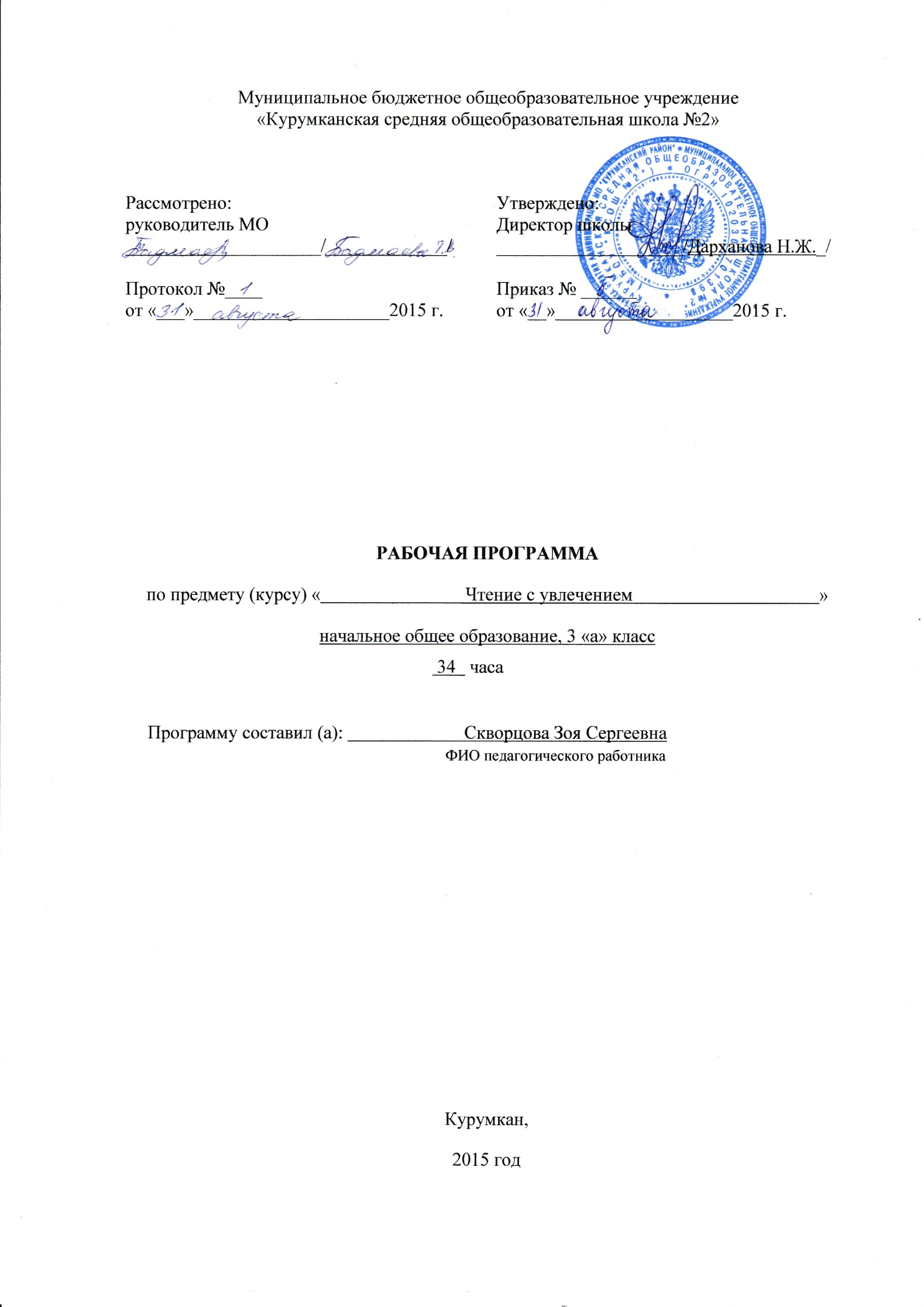 Пояснительная запискаРабочая программа  разработана  в соответствии с Федеральным законом Российской Федерации от 29 декабря 2012 г. N273-ФЗ «Об образовании в Российской Федерации»; планом действий по модернизации общего образования на 2011- 2015 годы (утв.распоряжением Правительства РФ от 7 сентября 2010 г.N1507-р); приказом МО РФ от 06.10 2009 г. № 373 «Об утверждении и введении в действие федерального образовательного стандарта начального общего образования», приказом МО РФ от 26.11 2010 г. № 1241 «О внесении изменений в ФГОС НОО, утвержденный приказом МО РФ от 06.06.10 2009 г. № 373», Постановлением Главного государственного санитарного врача РФ от 29 декабря 2010 года №189 «Об утверждении СанПиН 2.4.2.282110 «Санитарно-эпидемиологические требования к условиям и организации обучения в общеобразовательных учреждениях»; Приказом Министерства образования и науки Российской Федерации от 31.03.2014 №253 «Об утверждении федерального перечня учебников, рекомендуемых к использованию при реализации и имеющих государственную аккредитацию образовательных программ начального общего, основного общего, среднего общего образования»; Примерной основная образовательная программа начального общего образования (одобрена решением федерального учебно-методического объединения по общему образованию протокол от 8 апреля 2015 г. № 1/15); методическими рекомендациями «Об организации преподавания бурятского языка и литературы в общеобразовательных организациях Республики Бурятия» в 2015-2016 у.г.;  Основной образовательной программой начального общего образования МБОУ «Курумканская средняя общеобразовательная школа №2» ,Уставом школы и учебным планом на 2015-2016 у.г.Рабочая программа «Чтение с увлечением» составлена для 3 класса в соответствии с требованиями Федерального государственного образовательного стандарта начального общего образования на  основе программы «Вдумчивое чтение», автор Е.В.Посашкова.Цель программы: организация самостоятельного чтения младших школьников.Задачи:совершенствование навыка чтения обучающихся;развитие их устойчивого и осознанного интереса к чтению художественной литературы;знакомство с детской книгой как явлением культуры, ее структурой, видами, жанрами, темами;формирование первичных представлений об особенностях произведений и творчества известных русских и зарубежных детских писателей;формирование читательских умений, необходимых для квалифицированной читательской деятельности;формирование основ читательской культуры, литературного вкуса младших школьников;выработка привычки к вдумчивому чтению, умение применять в процессе самостоятельного чтения все знания, умения и навыки,         полученные на уроках литературного чтения;развитие воображения, литературно-творческих способностей и речи обучающихся.Общая характеристика курсаАктуальность программы обусловлена тем, что способствует расширению читательского пространства, реализации дифференцированного обучения и развитию индивидуальных возможностей каждого обучающегося, воспитанию ученика-читателя. Введение курса «Чтение с увлечением» поможет  решать задачи эмоционального, творческого, литературного, интеллектуального развития детей, а также проблемы нравственно-этического воспитания. Программа ориентирована на совершенствование всех видов речевой деятельности младшего школьника (слушание, чтение, говорение, письмо, различные виды пересказа), способствует более глубокому знакомству обучающихся начальной школы с богатым миром отечественной и зарубежной детской литературы.Отбор литературных текстов осуществлялся на основе следующих литературно-педагогических принципов: ориентация на читательские интересы ребенка; разнообразие тематики и жанров литературных текстов; разнообразие круга авторов; тексты, изучаемые в курсе, не дублируют, а расширяют и дополняют литературный материал уроков литературного чтения;важнейшим принципом, определяющим содержание программы, является принцип художественной значимости изучаемого произведения.В основу методических принципов положены подходы известного специалиста в данной области – Н.Н. Светловской: разработанные ею этапы и приемы обучения самостоятельной читательской деятельности младших школьников.	Однако, учитывая инновации в системе литературного образования младших школьников, методические подходы расширены и дополнены. Акцент сделан на эстетическом воспитании обучающихся, на формировании читательской культуры младших школьников, углублении их первичных представлений об особенностях произведений писателей-классиков детской литературы. Особое внимание в программе уделено формированию у читателей умения интерпретировать текст, вести диалог с автором через наблюдения за особенностями художественного слова. В связи с этим уточнены те читательские умения ребенка, которые необходимо формировать на данных занятиях для осуществления квалифицированной читательской деятельности. Содержание программы занятий курса «Чтение с увлечением» создает возможность для воспитания грамотного читателя. Ученик-читатель овладевает основами самостоятельной читательской деятельности, в процессе общения с книгой у него развиваются память, внимание, воображение и, что особенно важно, воспитывается человек, познающий литературу своей страны, овладевающий русской литературной речью, готовый к восприятию литературы народов других стран, овладевающий читательскими умениями.Практическая значимость курса заключается в умении: находить книгу в открытом библиотечном фонде;выбирать нужную книгу по теме, жанру и авторской принадлежности;овладевать правилами поведения в общественных местах (библиотеке);систематизировать по темам детские книги в домашней библиотеке.Курс «Чтение с увлечением» имеет тесные межпредметные связи с уроками литературного чтения, окружающего мира, изобразительного искусства, музыки.Программа предназначена для обучающихся 7-10 лет. Чтение для ребёнка — и труд, и творчество, и новые открытия, и удовольствие, и самовоспитание.Содержание программы занятий курса «Чтение с увлечением» создает возможность для воспитания грамотного читателя. Ученик-читатель овладевает основами самостоятельной читательской деятельности, в процессе общения с книгой у него развиваются память, внимание, воображение и, что особенно важно, воспитывается человек, познающий литературу своей страны, овладевающий русской литературной речью, готовый к восприятию литературы народов других стран, овладевающий читательскими умениями.Формы организации занятий могут быть различными: литературные игры, конкурсы-кроссворды, библиотечные уроки, путешествия по страницам книг, проекты, встречи с писателями своего края, уроки-спектакли. Предполагается активное использование методов стимулирования детского художественного творчества – сочинительства, коллективного обсуждения творческих работ, графического иллюстрирования, инсценирования.  Особое место в программе занимает работа с книгой как предметом словесного искусства. Обучающиеся знакомятся с основными элементами книги, такими как: титульный лист, аннотация, оглавление, послесловие,  предисловие, форзац. Изучают заповеди читателя, включающие как нравственно-познавательные, так и санитарно-гигиенические требования к чтению. Режим занятий обусловлен нормативно- правовой  общеобразовательной базой, ориентированной на обучение детей  младшего школьного возраста.Описание места курсаСодержание курса содержит в рамках предмета «Чтение с увлечением» – 1 час  в неделю. Общий  объём  учебного времени составляет  34 часа.Личностные, метапредметные и предметные результаты освоения программы Личностные универсальные учебные действияУ обучающегося будут сформированы:-  интерес к содержанию художественных произведений;-  эмоциональное отношение к поступкам и характерам героев литературных произведений различных жанров и форм;-  интерес к собственному миру чувств на основе сопоставления «Я» с героями литературных произведений;-  умения выражать свои эмоции и чувства в выразительном чтении, творческой деятельности.Обучающийся получит возможность для формирования:- интереса к чтению как особому способу изображения действительности, передачи чувств и мыслей героев;- первоначальной нравственной оценки поступков героев доступных по жанру произведений.Регулятивные универсальные учебные действияОбучающийся научится:- принимать установленные правила работы с текстом;- соотносить внешнюю оценку и самооценку.Обучающийся получит возможность научиться:- работать с дополнительной литературой во внеурочное время;- адекватно оценивать действия окружающих и свои действия.Познавательные универсальные учебные действияОбучающийся научится: - определять тему и главную мысль (идею) литературного произведения;- самостоятельно находить в тексте ответ на заданный вопрос;-  понимать информацию, заложенную в выразительных средствах произведения, формулировать выводы;-  проводить аналогии между изучаемым материалом и собственным опытом.-  выбирать книги для самостоятельного чтения, пользуясь списком книг «Читаем летом».Обучающийся получит возможность научиться:- участвовать в обсуждении содержания и основной мысли текста;- создавать художественные тексты разных жанров в устной и письменной форме.Коммуникативные универсальные учебные действияОбучающийся научится:- принимать участие в групповом обсуждении заданий, в том числе творческих;- использовать различные речевые средства для передачи своего впечатления.Обучающийся получит возможность научиться:- выражать свое мнение о явлениях жизни, отраженных в литературных произведениях;- уважать мнение собеседников.В результате освоения программы курса «Чтение с увлечением» формируются следующие предметные умения, соответствующие требованиям ФГОС НОО: - использовать разные виды чтения (ознакомительное, изучающее, выборочное, поисковое); -  пользоваться справочными источниками для понимания и получения дополнительной информации;- прогнозировать содержание книги до чтения, используя информацию из аппарата книги; -  отбирать книги по теме, жанру и авторской принадлежности; - ориентироваться в мире книг (работа с открытым библиотечным фондом); - составлять краткие аннотации к прочитанным книгам.Содержание курсаК изучению представлены те классические произведения мировой детской литературы, которые формируют основы читательской культуры младшего школьника. Поэтому в программу 3 класса включены стихотворения, рассказы, сказки, повести классиков отечественной и зарубежной детской литературы. Содержание литературного образования в третьем классе представлено шестью тематическими разделами, в которые входят произведения разных жанров. В первый раздел «Все мы родом из детства...» (4ч.) включены рассказы о детстве И.М. Пивоваровой из сборника  «Рассказы Люси Синицыной, ученицы 3 класса», рассказы о семье и близких людях С.Г Георгиева «Дедушка» и А.Г. Алексина «Самый счастливый день».Второй раздел «Думают ли звери?» (4ч) посвящен литературе о природе и животных. Сюда вошли как стихотворения отечественных поэтов (Агнии Барто, Ирины Токмаковой, Николая Рубцова, Саши Черного), так и рассказы современных писателей (В.П. Астафьев «Белогрудка», Г.А. Скребицкий. «Кот Иваныч», Ю.Д. Дмитриев «Таинственный ночной гость»).     Раздел «Вверх ногами»  (6ч.) знакомит третьеклассников с игровой литературой, развивающей «чувство слова», нестандартное мышление и творческое воображение детей. Он представлен стихотворениями  классиков современной детской поэзии Н. Матвеевой, И. Токмаковой,. Б. Заходера, Ю. Мориц, О. Григорьева, а также необычными, «фантазийными» рассказами и сказками Тима Собакина, Л. Петрушевской и чешского писателя Милоша Мацоурека.                                                                                                                                                                                                            В четвертом разделе, озаглавленном «Школьные годы чудесные» (6ч.), представлены рассказы, повести и сказки, посвященные школьной тематике: «История Ивана Семенова, второклассника и второгодника» Л.И. Давыдычева, «История с азбукой» В.К. Железникова, «Маленькая Баба-Яга» классика немецкой детской литературы Отфрида Пройслера и «Меховой интернат» Э.Н. Успенского. Произведения, включенные в пятый  раздел «Преданья старины глубокой» (3ч.), знакомят учащихся в художественной форме с историей отечества, начиная с периода Древней Руси. Сюда вошли отрывки из «Повести временных лет» («Сказание о князе Олеге») и знаменитой воинской повести 15 века «Сказание о Мамаевом побоище», третьеклассники также знакомятся с выдающейся детской исторической энциклопедией 19 века А.О. Ишимовой «История России в рассказах для детей».Завершает программу для 3 класса раздел «Обыкновенное чудо» (11ч.), состоящий из произведений сказочного и фантастического характера, таких, как: сказки Н.К. Абрамцевой, сказочная повесть классика шведской детской литературы Астрид Линдгрен «Карлсон, который живет на крыше», фантастическая повесть Кира Булычева «Путешествие Алисы», «Сказка о потерянном времени» Е.Шварца., сказки - несказки В.Бианки.Календарно-тематическое планирование  Описание учебно-методического и материально - технического обеспечения курсаУчебно-методическое обеспечение:Материалы для учителя: Белоусова Л. Е. Научиться пересказывать? Это просто! – СПб.: Литера, 2009 Лазарева В.А. Технология анализа художественного текста, «Оникс21 век», 2007Светловская Н.Н. Методика внеклассного чтения. – М.: Педагогика, 1980Узорова О.В. Тексты для проверки техники чтения М: АСТ Астрель, 2000Яценко И. Ф. Поурочные разработки по внеклассному чтению.- Москва, «ВАКО», 2006Материалы для учащихся: Чтение. Работа с текстом: 1-4 класс/ О. Н. Крылова. – М.: Экзамен, 2011 Технические средства:- компьютер;- мультимедийный проектор и экран.№ урокаТема занятияОсновные знанияВиды деятельностиДата Дата № урокаТема занятияОсновные знанияВиды деятельностипланфактРаздел 1. «Все мы родом из детства» (4 ч.)Раздел 1. «Все мы родом из детства» (4 ч.)Раздел 1. «Все мы родом из детства» (4 ч.)Раздел 1. «Все мы родом из детства» (4 ч.)Раздел 1. «Все мы родом из детства» (4 ч.)Раздел 1. «Все мы родом из детства» (4 ч.)Вводное занятиеХарактеризовать книгу, определять тему и жанр, выбирать книгу на заданную тему.Знакомство с заповедями читателя и с основными элементами книги.05.09.2015Странички дневника нашего детства. И.М. Пивоварова «Секретики», «Как меня учили музыке» из сборника  «Рассказы  Люси Синицыной, ученицы 3 класса»Давать характеристику главному и второстепенному герою произведенияВыставка книг.  Обмен читательскими впечатлениями. Творческое задание «Увлекательное событие из моей жизни». Характеристика главной героини.12.09Вводное занятиеХарактеризовать книгу, определять тему и жанр, выбирать книгу на заданную тему.Знакомство с заповедями читателя и с основными элементами книги.19.09Странички дневника нашего детства. И.М. Пивоварова «Секретики», «Как меня учили музыке» из сборника  «Рассказы  Люси Синицыной, ученицы 3 класса»Давать характеристику главному и второстепенному герою произведенияВыставка книг.  Обмен читательскими впечатлениями. Творческое задание «Увлекательное событие из моей жизни». Характеристика главной героини.26.09Наши самые близкие люди. С.Г.  Георгиев «Ошейник», «Дедушка»Давать характеристику главному герою. Уметь закончить рассказ Беседа, характеристика главного героя. Творческое задание «Закончи рассказ». Выставка книг писателя.03.10Что такое счастье? А.Г. Алексин «Самый счастливый день».Уметь задавать проблемные вопросы при обсужденииВыставка книг писателя. 
 Проблемные вопросы при обсуждении рассказа. Творческое задание. Читательский рейтинг.10.10Раздел 2.«Думают ли звери» (4 ч.)Раздел 2.«Думают ли звери» (4 ч.)Раздел 2.«Думают ли звери» (4 ч.)Раздел 2.«Думают ли звери» (4 ч.)Раздел 2.«Думают ли звери» (4 ч.)Раздел 2.«Думают ли звери» (4 ч.)Думают ли звери? A. Барто, И. Токмакова,  Н. Рубцов, С. Чёрный  СтихиНаучится рассказывать о собственном опыте общения с природой. Научится выразительно читать лирическое произведение, заучивать стихотворение, выбранное самостоятельноВыставка книг о животных. 
 Устное и графическое рисование. Конкурс чтецов. Творческое задание «С любовью о моем любимце». Награждение лучших авторов.17.10Мы хозяева нашей земли.B.П. Астафьев «Белогрудка».Уметь сравнивать персонажи, задавать проблемные вопросы при обсуждении, кратко пересказыватьТворческое задание «Думают ли звери?», конкурс на лучшего рассказчика. Выставка книг. Сравнительная характеристика персонажей. Проблемные вопросы.24.109.Друзья моего детства. Г.А. Скребицкий «Кот Иваныч»Уметь составлять аннотацию прочитанного произведения. Выразительно пересказывать прочитанное Путешествие в мир природы. Выставка книг, игровое задание. Беседа. Характеристика главного героя. Конкурс на лучшего рассказчика, составление аннотаций и иллюстраций. Конкурс «Угадай-ка».31.1010.Наши соседи по планете. Ю.Д.  Дмитриев «Соседи по планете». Энциклопедия.
«Таинственный  ночной гость»Уметь самостоятельно выбирать интересующую книгу; уметь работать с книгой; оценивать поведение героев, формировать свою этическую позицию.Защита творческих проектов «Происхождение домашних животных». Выставка детских рисунков. 14.11Раздел 3. « Вверх ногами» (6 ч.)Раздел 3. « Вверх ногами» (6 ч.)Раздел 3. « Вверх ногами» (6 ч.)Раздел 3. « Вверх ногами» (6 ч.)Раздел 3. « Вверх ногами» (6 ч.)Раздел 3. « Вверх ногами» (6 ч.)11.Все наоборот. Тим Собакин Стихи.Савва Букин. «Буква «Е». Характеризовать книгу, определять тему и жанр, выбирать книгу на заданную тему.Выставка книг. Выразительное чтение стихов и рассказов. Игровые и творческие задания. Конкурс детских иллюстраций. Литературные игры. 21.1112.Веселые игры со словами. Н. Матвеева, 
Б. Заходер, В. Хотомская СтихиХарактеризовать книгу, определять тему и жанр, выбирать книгу на заданную тему.Выставка книг веселых поэтов. Слушание и чтение стихотворений, беседа. Работа над выразительным чтением. Игровые и творческие задания.28.1113.Веселые игры со словами. О. Григорьев,
И. Иртеньев, И. Токмакова СтихиХарактеризовать книгу, определять тему и жанр, выбирать книгу на заданную тему.Выставка книг веселых поэтов. Слушание и чтение стихотворений, беседа. Работа над выразительным чтением. Игровые и творческие задания.05.1214.Кто такие «пуськи бятые»? Л. Петрушевская «Пуськи бятые» 
Лингвистическая сказкаХарактеризовать книгу, определять тему и жанр, выбирать книгу на заданную тему; слушать и читать книгу, понимать прочитанное.Выставка книг. Слушание и самостоятельное чтение. Конкурс «Угадай-ка!». Литературные игры. Творческие и игровые задания.12.1215.Хохотальная путаница. Ю.П. Мориц СтихиВыразительно читать стихотворения наизусть.Составлять рассказ по иллюстрацииВыставка книг. Рассказ о писателе. Литературные игры, викторины. Выразительное чтение стихов, конкурс на лучшего чтеца. Создание графических иллюстраций.19.1216.Странные сказки о вещах. М. Мацоурек«Сюзанна и буковки», «О Катержинке и толстом красном свитере». СказкиЗнать выразительные средства языкаВыставка книг писателя. Просмотр мультфильма. Беседа. Поиск выразительных средств языка сказки. Творческие задания26.12Раздел 4. « Школьные годы чудесные…» (6 ч.)Раздел 4. « Школьные годы чудесные…» (6 ч.)Раздел 4. « Школьные годы чудесные…» (6 ч.)Раздел 4. « Школьные годы чудесные…» (6 ч.)Раздел 4. « Школьные годы чудесные…» (6 ч.)Раздел 4. « Школьные годы чудесные…» (6 ч.)17.Трудно ли учиться в школе? Л.И. Давыдычев. «Жизнь Ивана Семенова»Характеризовать книгу, определять тему и жанр.Творческий конкурс: забавные истории из школьной жизни. Выставка книг, рассказ о писателе. Проблемные вопросы, кроссворд для знатоков книги. 14.01.201618.Трудно ли учиться в школе? Л.И. Давыдычев. «Жизнь Ивана Семенова»Уметь инсценировать фрагмент повестиКомандная игра: «защитники» и «обвинители» Ивана Семенова. Литературная игра «Знаток русского языка». Инсценирование фрагмента повести.21.0119.Школьные рыцари. В.К. Железников. «История с азбукой»Характеризовать главного героя. Составлять план рассказаВыставка книг писателя. Рассказ о героях его книг. Комбинированное чтение. Характеристика героя. Творческие задания, работа в парах. Составление устного рассказа «Мой верный рыцарь».28.0120.Учитель-волшебник. О. Пройслер.
«Маленькая Баба-Яга»Пересказывать кратко и подробно. Описывать героя по плануВыставка книг, рассказ о писателе. Конкурс на лучшего сказочника, литературная игра «Восстанови последовательность событий». Работа над образом героини по плану.04.0221.Поиграем в школу. Э.Н. Успенский. «Меховой интернат»Характеризовать книгу, определять тему и жанр, выбирать книгу на заданную тему; слушать и читать книгу, понимать прочитанное. Викторина по произведениям Успенского. Литературная игра о персонажах повести «Меховой интернат». Выставка детских рисунков. 11.0222.Поиграем в школу. Э.Н. Успенский. «Меховой интернат»Знать отличительные особенности сказки Игровые и занимательные задания, акцентирующие внимание на необычных словах. Обсуждение главной идеи сказки.18.02Раздел 5. « Преданья старины глубокой» (3 ч.)Раздел 5. « Преданья старины глубокой» (3 ч.)Раздел 5. « Преданья старины глубокой» (3 ч.)Раздел 5. « Преданья старины глубокой» (3 ч.)Раздел 5. « Преданья старины глубокой» (3 ч.)Раздел 5. « Преданья старины глубокой» (3 ч.)23.Откуда мы родом? Мы – славяне. А.О. Ишимова. «История России 
в рассказах для детей»Иметь представления об исторических событиях, получать информацию из энциклопедииУрок-путешествие во времени. Рассказ учителя о писательнице. Рассматривание исторической энциклопедии, чтение и обсуждение глав из нее.25.0224.Кто наши предки? Великие русские князья. «Сказание о князе Олеге» из «Повести временных лет»Характеризовать книгу, определять тему и жанр, выбирать книгу на заданную тему; слушать и читать книгу, понимать прочитанное.Рассказ учителя о древнерусской литературе, о летописи «Повести временных лет». Словарная работа. Сравнительная характеристика князя Олега из «Сказания…» и из «Песни о вещем Олеге» А.С. Пушкина.25.Героические страницы нашей истории. «Сказание о Мамаевом побоище»Научится объяснять причины поступков героев; анализировать содержание и титульный лист; находить автора книги; рассматривать иллюстрации в книге; анализировать главную мысль произведения.Выставка книг о Куликовской битве. Рассказ учителя о татаро-монгольском иге. Сравнительная характеристика русских воинов и татар. Определение патриотической идеи воинской повести.03.03Раздел 6. « Обыкновенное чудо» (11 ч.)Раздел 6. « Обыкновенное чудо» (11 ч.)Раздел 6. « Обыкновенное чудо» (11 ч.)Раздел 6. « Обыкновенное чудо» (11 ч.)Раздел 6. « Обыкновенное чудо» (11 ч.)Раздел 6. « Обыкновенное чудо» (11 ч.)26.Сказки для добрых сердецН.К. Абрамцева «Голубая сказка», «Чудеса, да и только», «Что такое зима»Научится пользоваться библиотечным фондом; рассматривать обложки книг; анализировать содержание и титульный лист; находить автора книги; рассматривать иллюстрации в книге; анализировать главную мысль произведения. Рассказ о писательнице, выставка ее книг. Устное творческое задание. Выставка детских рисунков. Комбинированное чтение сказки, чтение по ролям, беседа.10.0327.О чудесах дружбы. А. Линдгрен. «Карлсон, который живет на крыше»Составлять рассказ по предложенному плануПросмотр м/фильма. Конкурс для знатоков повести. Литературная игра «Веселые проказы Малыша и Карлсона». 17.0328.О чудесах дружбы. А. Линдгрен. «Карлсон, который живет на крыше»Составлять рассказ по предложенному плану Выставка и защита детских рисунков. Игровое задание «Мой любимый герой». 24.0329.О чудесах дружбы. А. Линдгрен. «Карлсон, который живет на крыше»Составлять рассказ по предложенному плануСоставление рассказа о герое по предложенному плану.07.0430.Детская фантастика. Кир Булычев. «Путешествие Алисы»Знать фантастические особенности произведенияКосмическая экспедиция в фантастический мир Булычева. Просмотр м/фильма. Выставка книг.  14.0431.Детская фантастика. Кир Булычев. «Путешествие Алисы»Уметь подробно и кратко пересказывать прочитанное. Давать характеристику героюКроссворд для знатоков повести. Конкурс на лучшего рассказчика. 21.0432.Делу – время, а потехе час. Е.Шварц «Сказка о потерянном времени»Различать тему и идею произведенияИгровые и занимательные задания. Обсуждение главной идеи сказки.28.0433.Сказки-несказки  В.Бианки о природе «Тайна ночного леса»Уметь самостоятельно выбирать интересующую книгу;Осознавать значимость чтения для личного развития; уметь определять свою роль в общей работе и оценивать свои результаты.Выставка книг. Конкурс рисунков о природе по произведениям автора. Краткий пересказ05.0534.Заключительное занятиеСоставлять рассказ по предложенному плануЗаполнение анкеты «Каким читателем я стал?» Итоговая читательская конференция12.05